Fill In The Blanks…	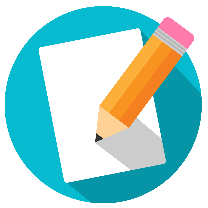 Using the Quadratic FormulaQuadratic Equation and Solutions to 3sf